«Технологическая карта урока русского языкаАндреяшиной Ольги АлександровныПланируемые результаты:Организация пространстваПлан урока:Самоопределение к деятельности.Минутка чистописания.Словарная работа. Проблемный вопрос. Определение темы и цели урока.Открытие новых знаний.Физкультминутка.Закрепление полученных знаний.Обобщение и систематизация полученных знаний.Итог урока.Домашнее задание.Рефлексия.Ход урока:Учебный предметРусский языкКласс2 Б Тип урокаОткрытие новых знаний. Тема урокаЕдинственное и множественное число глаголов Цель урокаЗнакомство учащихся с единственным и множественным числом глаголов и их отличительными признаками.Задачи урокаЗадачи:Образовательные:- формировать умения учащихся изменять глаголы по числам;- научить согласовывать глаголы с именами существительными;- совершенствовать знания об глаголе и имени существительном как о частях речи. Развивающие:- развивать наблюдательность, орфографическую зоркость, произвольное внимание;- развивать умения анализировать, устанавливать единые и общие признаки, делать выводы;- развивать речь через формулировки ответов;- развивать память, мышление, память путем выполнения различных видов упражнений;- развивать познавательный интерес, повысить мотивацию к обучению через сценарий урока.        Воспитательные:- содействовать воспитанию чувства гордости за родной язык;- прививать интерес к изучению русского языка;- воспитывать взаимопонимание, взаимопомощь, внимательное отношение друг к другу.Основные термины, понятия Глагол, имя существительное, единственное число, множественное число, мокнуть.Предметные умения:- развивать умения изменять глаголы по числам и согласовывать их с именами существительными.  Личностные результаты:Развивать умения работать самостоятельно.Уметь оценивать собственный уровень усвоения знаний.Воспитывать умения слушать и отвечать по мере надобности.Формировать положительную мотивацию к обучению.Регулятивные УУД:Оценивать учебные действия в соответствии с поставленной задачей.Формировать умения определять и формулировать цель и задачи на уроке с помощью учителя.Познавательные УУД:Самостоятельно находить нужную информацию в материалах учебника, использовать её для решения учебно-познавательной задачи; уметь анализировать, сравнивать, классифицировать.Коммуникативные УУД:Формировать умения слушать и понимать других.Уметь строить речевое высказывание в соответствии с поставленными задачами.Уметь выражать свои мысли в словесной форме, соблюдая нормы литературного языка.Формы работыРесурсыФронтальнаяИндивидуальная СамостоятельнаяКнигопечатная продукция:Учебник «Русский язык», 2 класс, часть 2, Канакина В. П., Горецкий В. Г., с. 74-77.Наглядные пособия, раздаточный материал:Карточки для проведения словарной работы.Карточки с группами слов.Карточки для проведения сигнального диктанта (Ед.ч., Мн.ч.).Иллюстрация со снегирем, снегирями. Этап урокаДеятельность учителяДеятельность учащихся  Самоопределение к деятельности1 мин.Здравствуйте, ребята! Меня зовут Ольга Александровна. Начинается наш урок русского языка. Проверьте, пожалуйста, готовность к уроку, всё ли необходимое лежит на парте.Присаживайтесь, пожалуйста.Встают ровно. Приветствуют учителя, настраиваются на работу на уроке. II._Минутка чистописания.1-2 мин. Сегодня перед нами стоит непростая задача. Мы должны открыть новые знания. Предлагаю не терять драгоценное время, а начать работу на уроке.Откройте тетрадь, запишите число и классная работа. Сядьте ровно, спины выпрямите, пишем красивым, аккуратным почерком. Кто закончил, поставили руку на локоток.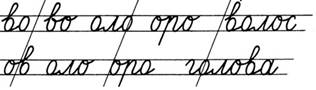 Посмотрите на доску и продолжите ряд, соблюдая закономерность. Пропишите в тетрадь до конца рабочей строки. Прочитывают запись на доске. Открывают тетрадь, записывают число и вид работы.Записывают соединение «оро». III. Словарная работа. 6-7 мин.А теперь посмотрите на доску и запишите слова, вставляя пропущенные буквыНо прежде чем приступить к словарной работе, давайте вспомним, как она оформляется. (Не забываем ставить ударение и выделять орфограммы).(На доске)В…р…бей, д…рога, в…рона, с…рока, м…розит,   м…ро…, к…рова.(Вывешиваю эталон ответов на доске).А теперь сверьте свою работу с эталоном ответов и поставьте на полях оценку. Поднимите руку те, кто не допустил ни одной ошибки? Молодцы, вы можете поставить себе оценку 5. А те, кто одну ошибку? Поставьте себе оценку 4. А что посоветуете тем ученикам, которые допустили более одной ошибки?А кто заметил, какое слово лишнее? Почему?Давайте вспомним, что такое имя существительное? (с. 45).Что такое глагол? (с. 68). Словарная работа оформляется с красной строки, с заглавной буквы, через запятую, в конце предложения ставится точка.Записывают слова: воробей, дорога, ворона, сорока, морозит, мороз, корова.(Один ученик у доски).Проводят самопроверку.Нужно повторить словарные слова. Все слова являются именами существительными, а морозит - это глагол.Слова, которые обозначают предметы и отвечают на вопрос кто? или что?Слова, которые обозначают действия предметов и отвечают на вопросы что делать? что сделать? что делает? что сделает? что делал? что сделал? что будет делать?IV. Проблемный вопрос. Совместное определение темы и цели урока. 2 мин.Ребята, посмотрите на доску. Перед вами слова, к какой части речи вы их отнесете?На какие группы можно разделить данные слова? Разделите слова на группы: читает, поют, играют, пишет, рисует, убирают.На какой вопрос отвечают глаголы 1-го столбика? На какой вопрос отвечают глаголы 2-го столбика? Теперь вы догадались, по какой теме будем работать на уроке? Верно, тема сегодняшнего урока: «Единственное и множественное число глаголов». Как вы думаете, что нам предстоит узнать на уроке, какие цели поставим на урок?Нам сегодня предстоит учиться задавать вопросы и определять число глаголов, а также употреблять глаголы в речи. Это глаголы.Разделяют слова на группы:                   Ед. ч.                              Мн. ч.                 читает                                поют   пишет                             играют      рисует                             убираютОтвечают на вопрос: что делает?Отвечают на вопрос: что делают?«Глаголы в единственном и во множественном числе».Варианты ответов детей. V. Открытие новых знаний.4-5 мин. Ребята, посмотрите на доску и скажите,  что за птица сидит на ветке? Давайте составим предложение по картинке. Запишите. Назовите орфограммы?Найдите грамматическую основу предложения.(Добавляется  иллюстрация еще одного снегиря). А теперь составьте еще одно предложение по картинке.Запишите. Найдите глаголы в первом и втором предложениях. Сравните, чем отличаются?Давайте сделаем вывод, как же тогда изменяются глаголы в данных предложениях?(Подписывают число над каждым предложением).  При изменении числа глагола меняется его форма. Снегирь.Они прилетают к нам, когда выпадает снег.Записывают предложение:                 ед.ч.Снегирь сидит на ветке.(Кто? Снегирь. Это подлежащее, выраженное именем существительным; снегирь что делает? Сидит. Это сказуемое, выраженное глаголом).                   мн.ч.Снегири сидят на ветке. В первом предложении глагол обозначает действие одного предмета и отвечает на вопрос что делает? А во втором предложении глагол обозначает действие нескольких предметов и отвечает на вопрос что делают? По числам.VI. Физкультминутка.  мин.Сейчас мы с вами отдохнем и немного поиграем. Я буду называть глаголы. Если это глаголы единственного числа, вы хлопаете в ладоши, а если множественного – то прыгаете на месте. Светит, грустит, сочиняют, играет, сияют, понимают, летает, читает, танцуют. Молодцы!Слушают инструкцию учителя. Хлопают, хлопают, прыгают, хлопают, прыгают, прыгают, хлопают, хлопают, прыгают. VII. Работа по учебнику. Закрепление полученных знаний. 10-15 мин. Работа по учебнику, упр. 128.А сейчас откройте учебники и найдите упражнение 128. Прочитайте:Мокнут листья и цветы, Мокнут лужи и зонты,Мокнут парки и поля, Мокнет мокрая земля. Ребята, а что обозначает слово мокнуть?Давайте посмотрим лексическое значение слова мокнут в толковом словаре (с.136)Почему в одних предложениях употреблен глагол мокнут, а в других – мокнет? Действия одного или многих предметов обозначает глагол мокнет? А глагол мокнут?В каком числе употреблены эти глаголы? А имена существительные? Сделайте вывод: как определить, в каком числе стоит глагол?Давайте проверим, правильно ли мы думаем. Прочитайте ниже правило в учебнике.Прочитывают задание. Быть влажным, сырым.Под действием влаги становиться мокрым, сырым. Мокнуть под дождем. Глагол мокнет обозначает действия одного предмета.Глагол мокнут обозначает действия многих предметов.  Мокнут – множественное число, мокнет – единственное число. Определить число существительного, а глагол стоит в том же числе, что и существительное.Прочитывают правило из учебника. VIII. Обобщение и систематизация полученных знаний. 5 мин. Работа по учебнику, упр. 129.Сейчас мы проверим, как вы усвоили правило и выполним упражнение 129. Как вы думаете, что необходимо нам в нем сделать?(Вызываю к доске)    ед.ч.        мн.ч.   ед.ч.      мн.ч.       ед.ч.Звонит – звонят, летит – летят, жужжит –    мн.ч.жужжат. А теперь продолжите строчку самостоятельно.На какой вопрос отвечают глаголы в единственном числе? А во множественном?Ребята, изменяя по числам глаголы, мы получаем однокоренные слова или формы одного и того же слова? Давайте прочитаем правило. Сигнальный диктантА сейчас немного поиграем. Я буду называть вам слова. Если это глаголы единственного числа, вы поднимаете карточку с Ед.ч., если множественного  - Мн.ч.Кусает, ходят, шумит, прыгнул, сверкает, смотрит, любят, срезают, делает.Молодцы!Изменить число глаголов, записать пары слов и указать над ними число и подчеркнуть в словах ту часть, которая указывает на то, что форма глагола изменилась. Говорил – говорили, гремело – гремели.Что делает? что делал? что делало?Что делают? что делали?Формы одного и того же слова.Прочитывают правило из учебника: при изменении числа глагола изменяется его форма.Ед.ч., мн.ч., ед.ч., ед.ч., ед.ч, ед.ч., мн.ч., мн.ч., ед.ч. IX. Итог урока1-2 мин.Ребята, так с какой темой мы сегодня познакомились на уроке?Приведите  примеры  глаголов в ед. числе.Приведите примеры  глаголов во мн. числе.Единственное и множественное число глаголов.Приводят примеры.X. Домашнее задание1 мин.А теперь откройте дневники и запишите домашнее задание: выучить правило на с. 74-75 и написать 10 пар глаголов в ед. и мн. ч. Записывают домашнее задание в дневник.XI. Рефлексия 1-2 мин.Ребята, а теперь положите руки перед собой и послушайте меня.Если вы считаете, что хорошо усвоили тему урока, то поднимите обе руки.Если были небольшие затруднения, то поднимите одну руку.А если совсем ничего непонятно и скучно было на руки – положите руки перед собой.Раз, два, три, руки подними.  (Оцениваю работу детей)Встали. Мне понравилось с вами работать!  Спасибо за урок! Вы молодцы! Все свободны.Оценивают собственную деятельность.